CLC Indicative Fee DocumentInitial Conference: £1000-£6000 Pre-Action Litigation: (the work before a claim is issued) £1000-£25,000Written advice on your claim: £1000-£10,000 Preparation of case, including meetings with you and drafting of any court documents: £1500-£10,000 Court Trial: £3000-£5000 per day (excluding preparation) Drafting a contract range: between £1000-£25000, according to the complexity, value and length of the document.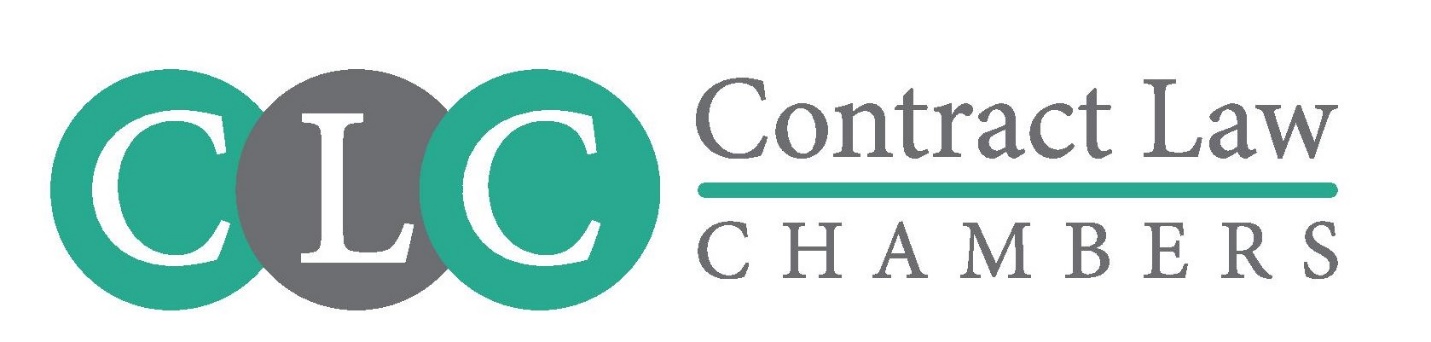 